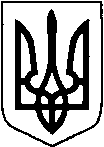 КИЇВСЬКА ОБЛАСТЬТЕТІЇВСЬКА МІСЬКА РАДАVІІІ СКЛИКАННЯДЕВ'ЯТА  СЕСІЯ                                              Р І Ш Е Н Н Я
26.08.2021 р.                                   №  392 -09-VIIІПро укладання попереднього договору орендина користування земельною  ділянкою по Тетіївській міській раді.                     Розглянувши клопотання підприємств, громадян, враховуючи  рішення 25 сесії 7 скликання № 381 від 22.09.2017 року, керуючись Земельним кодексом та Законом України „Про місцеве самоврядування в Україні”, Законом України „Про оренду землі”, ст.288 Податкового кодексу України та в інтересах Тетіївської міської  територіальної громади, Тетіївська міська радаВИРІШИЛА : 1.Укласти попередній договір оренди з підприємством  що використовує землі комунальної власності Тетіївської міської ради  у с. Бурківці  до реєстрації договору оренди згідно чинного законодавства   -  з Науково-Виробничою Корпорацією «Агро-Центр»   на  земельну ділянку орієнтовною площею  1,6  га під землі   сільськогосподарського  призначення  для ведення  товарного сільськогосподарського виробництва (господарські будівлі та двори), кадастровий номер: 3224680400:02:004:0017     Нормативно грошова оцінка земельної ділянки становить 42449 грн 60  коп. Встановити орендну плату в сумі 1273 грн 50 коп. в рік (3 % від грошової оцінки). Термін дії договору з 01.09.2021 р. по 31.12.2021 р.    -  з Науково-Виробничою Корпорацією «Агро-Центр»   на  земельну ділянку орієнтовною площею  0,60  га під землі   сільськогосподарського  призначення  для ведення  товарного сільськогосподарського виробництва (господарські будівлі та двори), кадастровий номер: 3224680400:02:006:0009     Нормативно грошова оцінка земельної ділянки становить 13265 грн 50  коп. Встановити орендну плату в сумі 398 грн 00 коп. в рік (3 % від грошової оцінки). Термін дії договору з 01.09.2021 р. по 31.12.2021 р. 2.Укласти попередній договір оренди з суб”єктом підприємницької діяльності,  що використовує землі комунальної власності Тетіївської міської ради  за межами  с. Теліжинці  по вул. Зарічній, 1-А до реєстрації договору оренди згідно чинного законодавства   - з Кравцем Віктором Петровичем   на  земельну ділянку орієнтовною площею  0,25 га під землі житлової та громадської забудови, для будівництва та обслуговування житлового будинку, господарських будівель та споруд (присадибна ділянка)     Нормативно грошова оцінка земельної ділянки становить 6632 грн 75  коп. Встановити орендну плату в сумі 199 грн 00 коп. в рік (3 % від грошової оцінки). Термін дії договору з 01.09.2021 р. по 31.12.2021 р. 3.Укласти попередній договір оренди з громадянином,  що використовує землі комунальної власності Тетіївської міської ради  с. Хмелівка  по вул. Центральній, б/н до реєстрації договору оренди згідно чинного законодавства   -  з Коцюком Олександром Сергійовичем   на  земельну ділянку орієнтовною площею  0,40  га під землі   сільськогосподарського  призначення  для ведення  товарного сільськогосподарського виробництва (господарські будівлі та двори)     Нормативно грошова оцінка земельної ділянки становить 10612 грн 40  коп. Встановити орендну плату в сумі 318 грн 37 коп. в рік (3 % від грошової оцінки). Термін дії договору з 01.09.2021 р. по 31.12.2021 р. 4.Укласти попередній договір оренди з громадянином,  що використовує землі комунальної власності Тетіївської міської ради  с. Хмелівка  по вул. Василівська, 6-Б до реєстрації договору оренди згідно чинного законодавства   -  з Житником Сергієм Павловичем  на  земельну ділянку орієнтовною площею  0,40  га під землі   сільськогосподарського  призначення  для ведення  товарного сільськогосподарського виробництва (господарські будівлі та двори)     Нормативно грошова оцінка земельної ділянки становить 10612 грн 40  коп. Встановити орендну плату в сумі 318 грн 37 коп. в рік (3 % від грошової оцінки). Термін дії договору з 01.09.2021 р. по 31.12.2021 р. 5.Укласти попередній договір оренди з підприємством,  що використовує землі комунальної власності Тетіївської міської ради  с. Клюки  до реєстрації договору оренди згідно чинного законодавства   -  з ТОВ «СТОВ «Колос»»  на  земельну ділянку орієнтовною площею  5,4706  га під землі   сільськогосподарського  призначення  для ведення  товарного сільськогосподарського виробництва (господарські будівлі та двори)     Нормативно грошова оцінка земельної ділянки становить 145140 грн 49 коп. Встановити орендну плату в сумі 4354 грн 21 коп. в рік (3 % від грошової оцінки). Термін дії договору з 01.09.2021 р. по 31.12.2021 р. 6.Укласти попередній договір оренди з підприємством,  що використовує землі комунальної власності Тетіївської міської ради  с. Клюки  до реєстрації договору оренди згідно чинного законодавства   -  з ТОВ «СТОВ «Колос»»  на  земельну ділянку орієнтовною площею  1,42  га під землі   сільськогосподарського  призначення  для ведення  товарного сільськогосподарського виробництва (господарські будівлі та двори)     Нормативно грошова оцінка земельної ділянки становить 37674 грн 02 коп. Встановити орендну плату в сумі 1130 грн 22 коп. в рік (3 % від грошової оцінки). Термін дії договору з 01.09.2021 р. по 31.12.2021 р. 7.Укласти попередній договір оренди з підприємством,  що використовує землі комунальної власності Тетіївської міської ради  с. Клюки  до реєстрації договору оренди згідно чинного законодавства   -  з ТОВ «СТОВ «Колос»»  на  земельну ділянку орієнтовною площею  4,72  га під землі   сільськогосподарського  призначення  для ведення  товарного сільськогосподарського виробництва (господарські будівлі та двори)     Нормативно грошова оцінка земельної ділянки становить 125226 грн 32 коп. Встановити орендну плату в сумі 3756 грн 79 коп. в рік (3 % від грошової оцінки). Термін дії договору з 01.09.2021 р. по 31.12.2021 р. 8.Укласти попередній договір оренди з підприємством,  що використовує землі комунальної власності Тетіївської міської ради  с. Клюки  до реєстрації договору оренди згідно чинного законодавства   -  з ТОВ «СТОВ «Колос»»  на  земельну ділянку орієнтовною площею  0,47  га під землі   сільськогосподарського  призначення  для ведення  товарного сільськогосподарського виробництва (господарські будівлі та двори)     Нормативно грошова оцінка земельної ділянки становить 12469 грн 57 коп. Встановити орендну плату в сумі 374 грн 09 коп. в рік (3 % від грошової оцінки). Термін дії договору з 01.09.2021 р. по 31.12.2021 р. 9.Укласти попередній договір оренди з підприємством,  що використовує землі комунальної власності Тетіївської міської ради  с. Клюки  до реєстрації договору оренди згідно чинного законодавства   -  з ТОВ «СТОВ «Колос»»  на  земельну ділянку орієнтовною площею  0,43  га під землі   сільськогосподарського  призначення  для ведення  товарного сільськогосподарського виробництва (господарські будівлі та двори)     Нормативно грошова оцінка земельної ділянки становить 11408 грн 33 коп. Встановити орендну плату в сумі 342 грн 25 коп. в рік (3 % від грошової оцінки). Термін дії договору з 01.09.2021 р. по 31.12.2021 р. 10.Укласти попередній договір оренди з громадянином,  що використовує землі комунальної власності Тетіївської міської ради  м. Тетієві  по вул. Ломоносова, 9 до реєстрації договору оренди згідно чинного законодавства   -  з Семчуком  Дмитром  Кіндратовичем  на  земельну ділянку орієнтовною площею  0,40  га під землі   сільськогосподарського  призначення  для ведення  товарного сільськогосподарського виробництва (господарські будівлі та двори)     Нормативно грошова оцінка земельної ділянки становить 10612 грн 40  коп. Встановити орендну плату в сумі 318 грн 37 коп. в рік (3 % від грошової оцінки). Термін дії договору з 01.09.2021 р. по 31.12.2021 р. 11.Укласти попередній договір оренди з громадянином,  що використовує землі комунальної власності Тетіївської міської ради  с. Бурківці  по вул. Надводського, 44-Г до реєстрації договору оренди згідно чинного законодавства   -  з Моргуном Дмитрієм Васильовичем  на  земельну ділянку орієнтовною площею  0,80  га під землі   сільськогосподарського  призначення  для ведення  товарного сільськогосподарського виробництва (господарські будівлі та двори)     Нормативно грошова оцінка земельної ділянки становить 21224 грн 80  коп. Встановити орендну плату в сумі 636 грн 74 коп. в рік (3 % від грошової оцінки). Термін дії договору з 01.09.2021 р. по 31.12.2021 р. 12.Укласти попередній договір оренди з громадянином,  що використовує землі комунальної власності Тетіївської міської ради  с. Клюки  по провул. Садовому, 1 «М» до реєстрації договору оренди згідно чинного законодавства   -  з Клевцовим Євгенієм Миколайовичем  на  земельну ділянку орієнтовною площею  0,45  га під землі   сільськогосподарського  призначення  для ведення  товарного сільськогосподарського виробництва (господарські будівлі та двори)     Нормативно грошова оцінка земельної ділянки становить 11938 грн 95  коп. Встановити орендну плату в сумі 358 грн 17 коп. в рік (3 % від грошової оцінки). Термін дії договору з 01.09.2021 р. по 31.12.2021 р. 13.Розмір відшкодування визначений у відповідності до грошової оцінки земель населених пунктів  територіальної громади та затверджених відсотків для встановлення орендної плати .14.Контроль за виконанням даного рішення покласти на постійну депутатську комісію з питань регулювання земельних відносин, архітектури, будівництва та охорони навколишнього середовища (голова Крамар О.А.)Секретар ради                                                      Наталія ІВАНЮТА